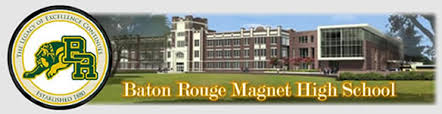 First Annual Baton Rouge Magnet High School Speech & Debate InvitationalProspective Speech and Debate Teams:We are proud to invite you and your team to the First Annual Baton Rouge Magnet High School Speech & Debate Invitational on February 15th and February 16th, 2019. We are looking forward to making history and sharing that history with you. The BRMHS Family will host a wide range of events and in multiple divisions (Junior/Varsity). The events which we will be hosting are as follows:Novice Lincoln-Douglas Debate				Advanced Lincoln-DouglasPublic Forum Debate						Policy DebateDuo Interpretation						Duet ActingNovice Extemp. Speaking					Advanced Extemp. SpeakingOriginal Oratory						DeclamationDramatic Interpretation (Nov/Adv)				Humorous Interpretation (Nov/Adv)Oral Interpretation of Literature (Nov/Adv)			Program Oral Interpretation of Lit.Impromptu Speaking						Student Congress – Senate(Adv)Big Question Debate *					Student Congress – Reps (Novice)NOTE: The event with the “asterisk” next to it will serve as a supplemental event which will occur after students are eliminated from IEs & Debate Events. Students wanting to compete in this event will not be able to complete in I.Es, but can compete in either LD/Policy/PFD/Duo/Duet. This event is sponsored by the NSDA.Also, we also have two congress chambers. One will be for the Novices (Representatives) and the other for Varsity students (Senate). If you never competed or only in first year of competition, you should compete in the House of Representatives).Awards will be given to the top three in each event. Fourth place awards will be given in Duet Acting and Duo Interpretation. Additionally, sweepstakes trophies will be given to the top schools in the tournament. The entry deadline for the tournament will be Wednesday, February 13, 2019 on http://brmhs.tabroom.com.Donald H. Broussard, Jr., M.Ed.			Director of Speech & Debate, BRMHSFees: $6.00 for each Individual Event, Lincoln-Douglas Debate or Student Congress entry. $12.00 for each Duo Interpretation, Duet Acting, Public Forum Team & Policy Debate Food: Refreshments will be sold in the cafeteria for all competitors. The Judge’s Lounge will provide food and drinks for the coaches and parents. Entry Limits: A student may enter a maximum of three individual events in addition to Student Congress. Students may also enter Duo Interpretation and/or Duet Acting. Students may also enter either LD Debate or Public Forum or Novice Policy debate. Note*** We will break brackets in debate. ***Sweepstakes Points:Duo Reading and Duet Acting 50 (1st) 35 (2nd) 20 (3rd) 10 (Finals) Public Forum and Policy Debate 50 (1st) 35 (2nd) 20 (3rd) Lincoln-Douglass Debate 40 (1st) 30 (2nd) 20 (3rd) All other events/Congress 35 (1st) 25 (2nd) 15 (3rd) 5(Final) We will use sweepstakes points to determine the tournament’s most outstanding speaker.Important Numbers:Baton Rouge Magnet High School: 225-383-0520		Fax: 225-344-7413Donald’s Cell: 504-729-7913School Address:  2825 Government St.                                 Baton Rouge, La. 70806Deadlines:Entry Due Date: Wednesday, February 13th, 2017 @ 6pmDrop Deadline Date: Thursday, February 16th, 2017 @ 12pmRequired Judges:Public Forum/Lincoln Douglas – 1 judge for every 3 competitors/teams or fraction thereof.Policy Debate – 1 judge for every 2 teams or fraction thereof.Individual Event/Duo Reading and Duet – 1 judge for every 3 competitors/teams or fraction thereof.Submit the names, email and contact numbers for the judges you will provide.*In order for our tournament to be effective, we will require all judges to be available to judge. Schools failing to pick up assigned ballots may be fined. Please check in with the ballot table prior to each round.1st Annual Baton Rouge Magnet High School Speech and Debate InvitationalTournament ScheduleBig Question Debate:Big Questions debating format involves two opposing contestants debating a topic concerning the intersection of science, philosophy, and religion. Topics will address deeply held beliefs that often go unexamined. Students are assigned a side of the topic before each round and present cases, engage in rebuttal and refutation, and participate in a question period. Often, average members of the public are recruited to judge and observe this event.Partnerships and Individual Debaters Are Welcome Students will be able to choose whether to compete as an individual or with a partner. This allows for the possibility of one-on-one, two-on-two, or even two-on-one rounds. This flexibility is unique to Big Questions Debates. Students who are competing with a partner will alternate speeches and share their prep time, much like Public Forum or Policy. The first speaker will present the Constructive, participate in the first question segment, and give the Consolidation. The second speaker will give the Rebuttal, participate in the second question segment, and give the Rationale speeches. If an individual is debating, they will give every speech and participate in every question segment. Sides will be assigned prior to the beginning of the round. Tournament hosts may choose to limit their event to one entry type at their discretion, so be sure to check the requirements of the event you are attending.Structure of the Debate Each side will make an opening presentation, laying out the arguments and reasons to prefer their side of the resolution. These are called the Constructive speeches, and they are five minutes long. The Affirmative side will always speak first. If there is a pair debating, the first speaker will give the Constructive speech. Following these speeches, there is a three-minute question segment. The first speaker in a partnership will participate in the first question segment. During the question segment, the Affirmative speaker will ask the first question. Following the first question, the questioning period is a free-flowing question and answer period where both speakers may ask each other questions.*Additional information about Big Question Debate is available on the Tabroom.com website under the Baton Rouge Magnet High School Speech & Debate Invitational webpage.11:30pm – 3:00pmStudent Congress3:00pmRegistration3:30pmRd. 1(Duo Reading/Duet/LD/PFD/Policy)5:00pmRd. 2(Duo Reading/Duet/LD/PFD/Policy)6:30pmRd. 3(Duo Reading/Duet/LD/PFD/Policy)8:00pmRd. 4(Duo Reading/Duet/LD/PFD/Policy)7:30amRegistration & Extemp Draw8:00amRd. 1(Individual Events)9:15amExtemp Draw: Library9:45amRd. 2(Individual Events)11:00amDuo/Duet-Finals/Policy-Semis/Debate-Quarters12:15pmExtemp Draw: Library12:45pmSemis - I.E’s/Rd 1 Big Question Debate 2:00pmLD & PFD Semis/Policy Finals/Rd 2 Big Question Debate3:15pmExtemp Draw: Library3:45pmI.E. Finals/Rd 3 Big Question Debate5:00pmLD & PFD & Big Question Debate Finals6:30pmAward Ceremony: Cafetorium